课堂教学奖特等奖基本情况信息登记表                                2017年 11 月 6 日                                制表：教学督导办    姓名韩燕性别女学历本科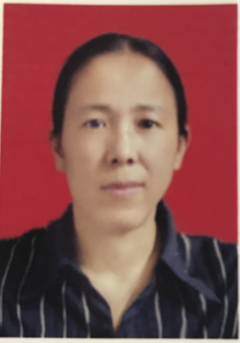 姓名韩燕年龄48学历本科专业化学院系化学化工学院职称副教授获奖感言 获奖感言 获奖感言 获奖感言 获奖感言 获奖感言 获奖感言  我是化学化工学院的一名普通教师，很荣幸参加了我校2016-2017学年“课堂教学奖”评选活动并获得特等奖。回忆参赛历程感慨万分，仿佛有许多话要说却不知从何说起，但我最想说的两个字是感谢，感谢新乡学院各级领导高度重视，教务处、教学督导办公室、教学质量监测与评估中心等部门精心组织了这次评选活动，为我们一线教师搭建了一个相互学习、共同进步的平台；感谢评委老师和同学们的协同和配合；感谢同行们给予我们的关心和帮助，特别感谢我们化学化工学院领导的倾力支持，使我能够在比赛中不断的提高自己的师德和师艺,展示自己的教学水平和能力。     回顾赛课的经历，特别是初评复评后终评第一环节和第二环节的比赛，每一次赛课我都有深刻的体会，首先，我感到非常荣幸，能够借助这次大赛来提升我的教学水平;其次，深刻地体会到化工学院院领导和老师的集体荣誉感；最后，我认为作为一名教师,就应该有无私奉献的精神,就应该不断地提高自己的教学水平。在准备赛课过程中，经过反复思考琢磨,结合自己多年教学实践， 按照自己平时对学生理论基础和认知能力的了解，精心准备课件和模型，尽力使每一堂课都上出自己的特色。教育原本就该是积极快乐的，学生对于自己感兴趣的东西往往接受是最为轻松和愉悦的，在近几年的教学改革中，我细心寻找学生的兴趣点，积极看待学生的“错误”，尽可能避免因否定学生不太成熟的认识或者不完全科学的论断时学生学习的积极性受挫，把“错误”和“不完善”看作是有待提高和改进的，允许和鼓励学生提出不成熟的观点和看法，培养良好的课堂气氛，促进知识在不断的修正中获得价值，让学生在持续改进中获得不断发展的知识。让学生感受学习的乐趣，让学生能健康、自信、奋发向上。    虽说这次比赛获得了特等奖，但我深深明白自己在教学上还存在很多不足之处，同时我也从参赛的各位老师那里学到了很多知识，感染到他们对教学事业的热爱和创新的思维及多姿多彩的课堂。“问渠那得清如许，为有源头活水来”，我不断的提醒自己，只有虚心学习，不断积累，才能真正提高和充实自己。通过这次比赛，我深深的体会到了我们教师的生活是忙碌的但绝不枯燥，工作是紧张的但绝不乏味，只有在努力进取中才能体验和发现，成功其实就是自己在打磨自己，自己在超越自己；体会到一个优秀的教师不在于他教了多少年的书，而在于他用心教了多少年的书。托尔斯泰曾说过：“如果一个老师把热爱事业和热爱学生相结合，他就是一个完美老师。”我会把这次获奖看作一个新的起点,用创新的教学思维育人,为教育事业的发展作出自己应有的努力，把全部的热情、激情和梦想奉献给学校，努力向完美老师的目标迈进。 我是化学化工学院的一名普通教师，很荣幸参加了我校2016-2017学年“课堂教学奖”评选活动并获得特等奖。回忆参赛历程感慨万分，仿佛有许多话要说却不知从何说起，但我最想说的两个字是感谢，感谢新乡学院各级领导高度重视，教务处、教学督导办公室、教学质量监测与评估中心等部门精心组织了这次评选活动，为我们一线教师搭建了一个相互学习、共同进步的平台；感谢评委老师和同学们的协同和配合；感谢同行们给予我们的关心和帮助，特别感谢我们化学化工学院领导的倾力支持，使我能够在比赛中不断的提高自己的师德和师艺,展示自己的教学水平和能力。     回顾赛课的经历，特别是初评复评后终评第一环节和第二环节的比赛，每一次赛课我都有深刻的体会，首先，我感到非常荣幸，能够借助这次大赛来提升我的教学水平;其次，深刻地体会到化工学院院领导和老师的集体荣誉感；最后，我认为作为一名教师,就应该有无私奉献的精神,就应该不断地提高自己的教学水平。在准备赛课过程中，经过反复思考琢磨,结合自己多年教学实践， 按照自己平时对学生理论基础和认知能力的了解，精心准备课件和模型，尽力使每一堂课都上出自己的特色。教育原本就该是积极快乐的，学生对于自己感兴趣的东西往往接受是最为轻松和愉悦的，在近几年的教学改革中，我细心寻找学生的兴趣点，积极看待学生的“错误”，尽可能避免因否定学生不太成熟的认识或者不完全科学的论断时学生学习的积极性受挫，把“错误”和“不完善”看作是有待提高和改进的，允许和鼓励学生提出不成熟的观点和看法，培养良好的课堂气氛，促进知识在不断的修正中获得价值，让学生在持续改进中获得不断发展的知识。让学生感受学习的乐趣，让学生能健康、自信、奋发向上。    虽说这次比赛获得了特等奖，但我深深明白自己在教学上还存在很多不足之处，同时我也从参赛的各位老师那里学到了很多知识，感染到他们对教学事业的热爱和创新的思维及多姿多彩的课堂。“问渠那得清如许，为有源头活水来”，我不断的提醒自己，只有虚心学习，不断积累，才能真正提高和充实自己。通过这次比赛，我深深的体会到了我们教师的生活是忙碌的但绝不枯燥，工作是紧张的但绝不乏味，只有在努力进取中才能体验和发现，成功其实就是自己在打磨自己，自己在超越自己；体会到一个优秀的教师不在于他教了多少年的书，而在于他用心教了多少年的书。托尔斯泰曾说过：“如果一个老师把热爱事业和热爱学生相结合，他就是一个完美老师。”我会把这次获奖看作一个新的起点,用创新的教学思维育人,为教育事业的发展作出自己应有的努力，把全部的热情、激情和梦想奉献给学校，努力向完美老师的目标迈进。 我是化学化工学院的一名普通教师，很荣幸参加了我校2016-2017学年“课堂教学奖”评选活动并获得特等奖。回忆参赛历程感慨万分，仿佛有许多话要说却不知从何说起，但我最想说的两个字是感谢，感谢新乡学院各级领导高度重视，教务处、教学督导办公室、教学质量监测与评估中心等部门精心组织了这次评选活动，为我们一线教师搭建了一个相互学习、共同进步的平台；感谢评委老师和同学们的协同和配合；感谢同行们给予我们的关心和帮助，特别感谢我们化学化工学院领导的倾力支持，使我能够在比赛中不断的提高自己的师德和师艺,展示自己的教学水平和能力。     回顾赛课的经历，特别是初评复评后终评第一环节和第二环节的比赛，每一次赛课我都有深刻的体会，首先，我感到非常荣幸，能够借助这次大赛来提升我的教学水平;其次，深刻地体会到化工学院院领导和老师的集体荣誉感；最后，我认为作为一名教师,就应该有无私奉献的精神,就应该不断地提高自己的教学水平。在准备赛课过程中，经过反复思考琢磨,结合自己多年教学实践， 按照自己平时对学生理论基础和认知能力的了解，精心准备课件和模型，尽力使每一堂课都上出自己的特色。教育原本就该是积极快乐的，学生对于自己感兴趣的东西往往接受是最为轻松和愉悦的，在近几年的教学改革中，我细心寻找学生的兴趣点，积极看待学生的“错误”，尽可能避免因否定学生不太成熟的认识或者不完全科学的论断时学生学习的积极性受挫，把“错误”和“不完善”看作是有待提高和改进的，允许和鼓励学生提出不成熟的观点和看法，培养良好的课堂气氛，促进知识在不断的修正中获得价值，让学生在持续改进中获得不断发展的知识。让学生感受学习的乐趣，让学生能健康、自信、奋发向上。    虽说这次比赛获得了特等奖，但我深深明白自己在教学上还存在很多不足之处，同时我也从参赛的各位老师那里学到了很多知识，感染到他们对教学事业的热爱和创新的思维及多姿多彩的课堂。“问渠那得清如许，为有源头活水来”，我不断的提醒自己，只有虚心学习，不断积累，才能真正提高和充实自己。通过这次比赛，我深深的体会到了我们教师的生活是忙碌的但绝不枯燥，工作是紧张的但绝不乏味，只有在努力进取中才能体验和发现，成功其实就是自己在打磨自己，自己在超越自己；体会到一个优秀的教师不在于他教了多少年的书，而在于他用心教了多少年的书。托尔斯泰曾说过：“如果一个老师把热爱事业和热爱学生相结合，他就是一个完美老师。”我会把这次获奖看作一个新的起点,用创新的教学思维育人,为教育事业的发展作出自己应有的努力，把全部的热情、激情和梦想奉献给学校，努力向完美老师的目标迈进。 我是化学化工学院的一名普通教师，很荣幸参加了我校2016-2017学年“课堂教学奖”评选活动并获得特等奖。回忆参赛历程感慨万分，仿佛有许多话要说却不知从何说起，但我最想说的两个字是感谢，感谢新乡学院各级领导高度重视，教务处、教学督导办公室、教学质量监测与评估中心等部门精心组织了这次评选活动，为我们一线教师搭建了一个相互学习、共同进步的平台；感谢评委老师和同学们的协同和配合；感谢同行们给予我们的关心和帮助，特别感谢我们化学化工学院领导的倾力支持，使我能够在比赛中不断的提高自己的师德和师艺,展示自己的教学水平和能力。     回顾赛课的经历，特别是初评复评后终评第一环节和第二环节的比赛，每一次赛课我都有深刻的体会，首先，我感到非常荣幸，能够借助这次大赛来提升我的教学水平;其次，深刻地体会到化工学院院领导和老师的集体荣誉感；最后，我认为作为一名教师,就应该有无私奉献的精神,就应该不断地提高自己的教学水平。在准备赛课过程中，经过反复思考琢磨,结合自己多年教学实践， 按照自己平时对学生理论基础和认知能力的了解，精心准备课件和模型，尽力使每一堂课都上出自己的特色。教育原本就该是积极快乐的，学生对于自己感兴趣的东西往往接受是最为轻松和愉悦的，在近几年的教学改革中，我细心寻找学生的兴趣点，积极看待学生的“错误”，尽可能避免因否定学生不太成熟的认识或者不完全科学的论断时学生学习的积极性受挫，把“错误”和“不完善”看作是有待提高和改进的，允许和鼓励学生提出不成熟的观点和看法，培养良好的课堂气氛，促进知识在不断的修正中获得价值，让学生在持续改进中获得不断发展的知识。让学生感受学习的乐趣，让学生能健康、自信、奋发向上。    虽说这次比赛获得了特等奖，但我深深明白自己在教学上还存在很多不足之处，同时我也从参赛的各位老师那里学到了很多知识，感染到他们对教学事业的热爱和创新的思维及多姿多彩的课堂。“问渠那得清如许，为有源头活水来”，我不断的提醒自己，只有虚心学习，不断积累，才能真正提高和充实自己。通过这次比赛，我深深的体会到了我们教师的生活是忙碌的但绝不枯燥，工作是紧张的但绝不乏味，只有在努力进取中才能体验和发现，成功其实就是自己在打磨自己，自己在超越自己；体会到一个优秀的教师不在于他教了多少年的书，而在于他用心教了多少年的书。托尔斯泰曾说过：“如果一个老师把热爱事业和热爱学生相结合，他就是一个完美老师。”我会把这次获奖看作一个新的起点,用创新的教学思维育人,为教育事业的发展作出自己应有的努力，把全部的热情、激情和梦想奉献给学校，努力向完美老师的目标迈进。 我是化学化工学院的一名普通教师，很荣幸参加了我校2016-2017学年“课堂教学奖”评选活动并获得特等奖。回忆参赛历程感慨万分，仿佛有许多话要说却不知从何说起，但我最想说的两个字是感谢，感谢新乡学院各级领导高度重视，教务处、教学督导办公室、教学质量监测与评估中心等部门精心组织了这次评选活动，为我们一线教师搭建了一个相互学习、共同进步的平台；感谢评委老师和同学们的协同和配合；感谢同行们给予我们的关心和帮助，特别感谢我们化学化工学院领导的倾力支持，使我能够在比赛中不断的提高自己的师德和师艺,展示自己的教学水平和能力。     回顾赛课的经历，特别是初评复评后终评第一环节和第二环节的比赛，每一次赛课我都有深刻的体会，首先，我感到非常荣幸，能够借助这次大赛来提升我的教学水平;其次，深刻地体会到化工学院院领导和老师的集体荣誉感；最后，我认为作为一名教师,就应该有无私奉献的精神,就应该不断地提高自己的教学水平。在准备赛课过程中，经过反复思考琢磨,结合自己多年教学实践， 按照自己平时对学生理论基础和认知能力的了解，精心准备课件和模型，尽力使每一堂课都上出自己的特色。教育原本就该是积极快乐的，学生对于自己感兴趣的东西往往接受是最为轻松和愉悦的，在近几年的教学改革中，我细心寻找学生的兴趣点，积极看待学生的“错误”，尽可能避免因否定学生不太成熟的认识或者不完全科学的论断时学生学习的积极性受挫，把“错误”和“不完善”看作是有待提高和改进的，允许和鼓励学生提出不成熟的观点和看法，培养良好的课堂气氛，促进知识在不断的修正中获得价值，让学生在持续改进中获得不断发展的知识。让学生感受学习的乐趣，让学生能健康、自信、奋发向上。    虽说这次比赛获得了特等奖，但我深深明白自己在教学上还存在很多不足之处，同时我也从参赛的各位老师那里学到了很多知识，感染到他们对教学事业的热爱和创新的思维及多姿多彩的课堂。“问渠那得清如许，为有源头活水来”，我不断的提醒自己，只有虚心学习，不断积累，才能真正提高和充实自己。通过这次比赛，我深深的体会到了我们教师的生活是忙碌的但绝不枯燥，工作是紧张的但绝不乏味，只有在努力进取中才能体验和发现，成功其实就是自己在打磨自己，自己在超越自己；体会到一个优秀的教师不在于他教了多少年的书，而在于他用心教了多少年的书。托尔斯泰曾说过：“如果一个老师把热爱事业和热爱学生相结合，他就是一个完美老师。”我会把这次获奖看作一个新的起点,用创新的教学思维育人,为教育事业的发展作出自己应有的努力，把全部的热情、激情和梦想奉献给学校，努力向完美老师的目标迈进。 我是化学化工学院的一名普通教师，很荣幸参加了我校2016-2017学年“课堂教学奖”评选活动并获得特等奖。回忆参赛历程感慨万分，仿佛有许多话要说却不知从何说起，但我最想说的两个字是感谢，感谢新乡学院各级领导高度重视，教务处、教学督导办公室、教学质量监测与评估中心等部门精心组织了这次评选活动，为我们一线教师搭建了一个相互学习、共同进步的平台；感谢评委老师和同学们的协同和配合；感谢同行们给予我们的关心和帮助，特别感谢我们化学化工学院领导的倾力支持，使我能够在比赛中不断的提高自己的师德和师艺,展示自己的教学水平和能力。     回顾赛课的经历，特别是初评复评后终评第一环节和第二环节的比赛，每一次赛课我都有深刻的体会，首先，我感到非常荣幸，能够借助这次大赛来提升我的教学水平;其次，深刻地体会到化工学院院领导和老师的集体荣誉感；最后，我认为作为一名教师,就应该有无私奉献的精神,就应该不断地提高自己的教学水平。在准备赛课过程中，经过反复思考琢磨,结合自己多年教学实践， 按照自己平时对学生理论基础和认知能力的了解，精心准备课件和模型，尽力使每一堂课都上出自己的特色。教育原本就该是积极快乐的，学生对于自己感兴趣的东西往往接受是最为轻松和愉悦的，在近几年的教学改革中，我细心寻找学生的兴趣点，积极看待学生的“错误”，尽可能避免因否定学生不太成熟的认识或者不完全科学的论断时学生学习的积极性受挫，把“错误”和“不完善”看作是有待提高和改进的，允许和鼓励学生提出不成熟的观点和看法，培养良好的课堂气氛，促进知识在不断的修正中获得价值，让学生在持续改进中获得不断发展的知识。让学生感受学习的乐趣，让学生能健康、自信、奋发向上。    虽说这次比赛获得了特等奖，但我深深明白自己在教学上还存在很多不足之处，同时我也从参赛的各位老师那里学到了很多知识，感染到他们对教学事业的热爱和创新的思维及多姿多彩的课堂。“问渠那得清如许，为有源头活水来”，我不断的提醒自己，只有虚心学习，不断积累，才能真正提高和充实自己。通过这次比赛，我深深的体会到了我们教师的生活是忙碌的但绝不枯燥，工作是紧张的但绝不乏味，只有在努力进取中才能体验和发现，成功其实就是自己在打磨自己，自己在超越自己；体会到一个优秀的教师不在于他教了多少年的书，而在于他用心教了多少年的书。托尔斯泰曾说过：“如果一个老师把热爱事业和热爱学生相结合，他就是一个完美老师。”我会把这次获奖看作一个新的起点,用创新的教学思维育人,为教育事业的发展作出自己应有的努力，把全部的热情、激情和梦想奉献给学校，努力向完美老师的目标迈进。 我是化学化工学院的一名普通教师，很荣幸参加了我校2016-2017学年“课堂教学奖”评选活动并获得特等奖。回忆参赛历程感慨万分，仿佛有许多话要说却不知从何说起，但我最想说的两个字是感谢，感谢新乡学院各级领导高度重视，教务处、教学督导办公室、教学质量监测与评估中心等部门精心组织了这次评选活动，为我们一线教师搭建了一个相互学习、共同进步的平台；感谢评委老师和同学们的协同和配合；感谢同行们给予我们的关心和帮助，特别感谢我们化学化工学院领导的倾力支持，使我能够在比赛中不断的提高自己的师德和师艺,展示自己的教学水平和能力。     回顾赛课的经历，特别是初评复评后终评第一环节和第二环节的比赛，每一次赛课我都有深刻的体会，首先，我感到非常荣幸，能够借助这次大赛来提升我的教学水平;其次，深刻地体会到化工学院院领导和老师的集体荣誉感；最后，我认为作为一名教师,就应该有无私奉献的精神,就应该不断地提高自己的教学水平。在准备赛课过程中，经过反复思考琢磨,结合自己多年教学实践， 按照自己平时对学生理论基础和认知能力的了解，精心准备课件和模型，尽力使每一堂课都上出自己的特色。教育原本就该是积极快乐的，学生对于自己感兴趣的东西往往接受是最为轻松和愉悦的，在近几年的教学改革中，我细心寻找学生的兴趣点，积极看待学生的“错误”，尽可能避免因否定学生不太成熟的认识或者不完全科学的论断时学生学习的积极性受挫，把“错误”和“不完善”看作是有待提高和改进的，允许和鼓励学生提出不成熟的观点和看法，培养良好的课堂气氛，促进知识在不断的修正中获得价值，让学生在持续改进中获得不断发展的知识。让学生感受学习的乐趣，让学生能健康、自信、奋发向上。    虽说这次比赛获得了特等奖，但我深深明白自己在教学上还存在很多不足之处，同时我也从参赛的各位老师那里学到了很多知识，感染到他们对教学事业的热爱和创新的思维及多姿多彩的课堂。“问渠那得清如许，为有源头活水来”，我不断的提醒自己，只有虚心学习，不断积累，才能真正提高和充实自己。通过这次比赛，我深深的体会到了我们教师的生活是忙碌的但绝不枯燥，工作是紧张的但绝不乏味，只有在努力进取中才能体验和发现，成功其实就是自己在打磨自己，自己在超越自己；体会到一个优秀的教师不在于他教了多少年的书，而在于他用心教了多少年的书。托尔斯泰曾说过：“如果一个老师把热爱事业和热爱学生相结合，他就是一个完美老师。”我会把这次获奖看作一个新的起点,用创新的教学思维育人,为教育事业的发展作出自己应有的努力，把全部的热情、激情和梦想奉献给学校，努力向完美老师的目标迈进。